 ULUSLARARASI EĞİTİM BİLİM VE TEKNOLOJİ DERGİSİ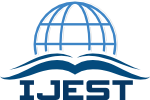 International Journal of Education Science and Technology2019-April, Volume: 5, Issue: 1http://dergipark.gov.tr/uebte-ISSN:2458-8628Chief EditorDr. Nilüfer OKUR AKÇAY, Ağrı İbrahim Çeçen University, TurkeyEditorsDr. Ahmet AKÇAY, Ağrı İbrahim Çeçen University, TurkeyDr. Phil KIRKMAN, University of Cambridge, United KingdomDr. Sheung Hung Poon, Brunei University of Technology, Brunei DarussalamDr. Stephen Pape, Johns Hopkins University, USALanguage EditorsAdem AKALIN, Ağrı İbrahim Çeçen University, TurkeyEmrullah AY, Ağrı İbrahim Çeçen University, TurkeySamet EKİN, Ağrı İbrahim Çeçen University, TurkeySerdar SAFALI, Ağrı İbrahim Çeçen University, TurkeyIndexing﻿Academic Resource IndexRoot IndexingScientific Indexing Services (SIS)Türk Eğitim İndeksiAcademic KeysDirectory of Research Journals Indexing (DRJI)MendeleyAnnoxEurasian Scientific Journal Index (ESJI)Sosyal Bilimler Atıf Dizini (SOBİAD)Arastirmax Scientific Publication IndexInternational Journal of Education Science and Technologyhttp://dergipark.gov.tr/uebte-ISSN:2458-8628Advisory BoardDr.Adem İŞCAN, Gaziosmanpaşa University, TurkeyDr. Ahmad Mohamad WAIS – Bahreyn Üniversitesi, BahrainDr. Akif ARSLAN, Ağrı İbrahim Çeçen University, TurkeyDr. Ali Sinan BİLGİLİ, Atatürk University, TurkeyDr. Ataman KARAÇÖP, Kafkas University, TurkeyDr. Behiye AKÇAY, İstanbul University, TurkeyDr. Christo ANANTH, Anna University Chennai, IndiaDr. Ercan KAYA, Atatürk University, TurkeyDr. Erdi KAYA, Ağrı İbrahim Çeçen University, TurkeyDr. Jeffrey S. BROOKS, Monash University, AustraliaDr. Hakan AKÇAY, Yıldız Teknik University, TurkeyDr. Haluk ÖZMEN, Karadeniz Teknik University, TurkeyDr. İbrahim ÜNAL, İnönü University, TurkeyDr. İlkay ULUTAŞ, Gazi University, TurkeyDr. Kemal DOYMUŞ, Atatürk University, TurkeyDr. Muhammed Said AKAR, Erzincan University, TurkeyDr. Muslih Abdel Fattah NAJJAR, Hashemite Üniversitesi, JordanDr. Mustafa SÖZBİLİR, Atatürk University, TurkeyDr. Mustafa ŞAHİN, Dokuz Eylül University, TurkeyDr. Nevzat YİĞİT, Karadeniz Teknik University, TurkeyDr. Nurettin YÖREK, Dokuz Eylül University, TurkeyDr. Recep ASLANER, İnönü University, TurkeyDr. Sami BASKIN, Gazi Osmanpaşa UniversityDr. Soane Joyce MOHAPİ, University of South Africa, South AfricaDr. Ümit ŞİMŞEK, Atatürk University, TurkeyDr. Walid SARAKBİ – Hama Üniversitesi, SyriaDr. Yuliia TARASIIUK, Odessa National II. Mechnikov University, UkraineInternational Journal of Education Science and Technologyhttp://dergipark.gov.tr/uebte-ISSN:2458-8628Volume 4, Issue 1, April - 2018 Executive Peer-ReviewersProf. Abdullah KAPLAN, Atatürk UniversityAssist. Prof. Ahmet ALKAYIŞ, Bingöl UniversityDr. Beril CEYLAN, Ege University Assist. Prof. Ferhat ÖZTÜRK, Kırıkkale UniversityAssoc.  Prof. Gürsel GÜLER, Yozgat Bozok UniversityProf. Kasım TATLILIOĞLU, Bingöl UniversityAssoc. Prof. Levent AKGÜN, Atatürk UniversityAssoc. Prof. Mehmet Fatih ÖÇAL, Ağrı İbrahim Çeçen UniversityAssist. Prof. Murat ÇOBAN, Ağrı İbrahim Çeçen UniversityInternational Journal of Education Science and Technologyhttp://dergipark.gov.tr/uebte-ISSN:2458-8628CONTENTSOkul Öncesi Öğretmenlerinin Matematik Öğretimi Yeterlik İnançlarının Çeşitli Değişkenlere Göre İncelenmesi Investigation of Pre-School Teachers’ Mathematics Teaching Competence Beliefs According to Various VariablesHalil ZEHİR, Kıymet ZEHİR, Fatma AĞGÜL YALÇIN                                                                                1-14Dijital BölünmeDigital DividePınar ERTEN			     			                          	                                          15-23Tam Sayılarda Toplama ve Çarpma İşlemlerinin Öğretiminde Sayma Pulu Kullanımı ve Örnek Problemlerin Sayma Pulları Kullanılarak Çözümü The Use of Counting Pieces in Teaching Addition and Multiplication Operations at Integers and The Solution of Sample Problems Using Counting Pieces Kıymet ZEHİR, Halil ZEHİR    							                            24-36Bilişim Teknolojileri Öğretmenlerine Yönelik Scratch Bilgi Paylaşım Platformunun (SBPP) GeliştirilmesiDevelopment of Scratch Information Sharing Platform (SISP) for Information Technology TeachersŞ. Nur YILDIZ, Tarık KIŞLA, Alev ATEŞ ÇOBANOĞLU                                                               37-50